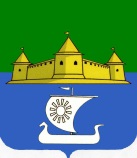 Муниципальное образование «Морозовское городское поселение Всеволожского муниципального района Ленинградской области»АДМИНИСТРАЦИЯП О С Т А Н О В Л Е Н И Е29.10.2020 г  						                                                  	№ 541г.п. им. МорозоваОб оплате труда работников муниципальных учреждений муниципального образования «Морозовское городское поселение Всеволожского муниципального района Ленинградской области» В соответствии с Федеральным законом от 06.10.2003 года № 131-ФЗ «Об общих принципах организации местного самоуправления в Российской Федерации» и в целях регулирования отношений, связанных с оплатой труда работников муниципальных учреждений муниципального образования «Морозовское городское поселение Всеволожского муниципального района Ленинградской области» (далее - учреждения), администрацияПОСТАНОВЛЯЕТ:1. Для целей утверждения Положения о системах оплаты труда в учреждениях по видам экономической деятельности утвердить основные понятия, общие положения, основные положения по оплате труда работников муниципальных учреждений согласно приложению к настоящему постановлению.       2. Опубликовать настоящее постановление в газете «Ладожские новости» и на официальном сайте муниципального образования «Морозовское городское поселение Всеволожского муниципального района Ленинградской области» http://www.adminmgp.ru.          3. Настоящее постановление вступает в силу после его официального опубликования.      4. Контроль за исполнением настоящего постановления возложить на начальника ФЭС Сидоренко Е.И.Глава администрации                                                 А.А. СтрекаловскийПриложение Утвержденопостановлением администрацииот 29.10.2020 года № 541Основные понятия, применяемые в Положении о системах оплаты труда в учреждениях по видам экономической деятельности.Для целей Положения о системах оплаты труда в учреждениях по видам экономической деятельности используются следующие основные понятия:расчетная величина - показатель, установленный решением о бюджете муниципального образования «Морозовское городское поселение Всеволожского муниципального района Ленинградской области» на очередной финансовый год и на плановый период, который применяется для расчета должностных окладов (окладов, ставок заработной платы) работников за календарный месяц или за выполнение установленной нормы труда;межуровневый коэффициент - показатель, устанавливаемый администрацией муниципального образования «Морозовское городское поселение Всеволожского муниципального района Ленинградской области»  по квалификационным уровням профессиональных квалификационных групп, профессиональным квалификационным группам (в случаях, когда профессиональная квалификационная группа не содержит деления на квалификационные уровни), а также по должностям, 
не включенным в профессиональные квалификационные группы, отражающий уровень квалификации работников;масштаб управления учреждением - перечень объемных показателей, характеризующих масштаб и сложность функций управления учреждениями в соответствующей отрасли, устанавливаемых администрацией муниципального образования «Морозовское городское поселение Всеволожского муниципального района Ленинградской области»;коэффициент масштаба управления учреждением - коэффициент, применяемый уполномоченным органом для определения должностного оклада руководителя с учетом значений объемных показателей, в соответствии 
с порядком, установленным администрацией муниципального образования «Морозовское городское поселение Всеволожского муниципального района Ленинградской области»;уполномоченный орган - орган местного самоуправления, исполняющий функции и полномочия учредителя учреждения;основной персонал - работники, непосредственно выполняющие функции, оказывающие услуги (выполняющие работы), направленные на достижение определенных уставом учреждения целей деятельности этого учреждения, а также их непосредственные руководители, за исключением руководителя, заместителя руководителя и главного бухгалтера учреждения.Понятия, применяемые в Положении о системах оплаты труда 
в учреждениях по видам экономической деятельности, но не указанные 
в части 1.1. пункта 1 , используются в значениях, определенных в трудовом законодательстве и иных нормативных правовых актах Российской Федерации, содержащих нормы трудового права.2. Общие положения2.1. Размер расчетной величины пересматривается не реже одного раза в год и не может быть пересмотрен в сторону уменьшения.Месячная заработная плата работника не может быть ниже размера минимальной заработной платы в Ленинградской области, установленного региональным соглашением о минимальной заработной плате в Ленинградской области, при условии, что указанным работником полностью отработана за этот период норма рабочего времени и выполнены нормы труда (трудовые обязанности).2.2. Положение о системах оплаты труда в учреждениях по видам экономической деятельности, устанавливает:межуровневые коэффициенты;порядок определения размеров должностных окладов (окладов, ставок заработной платы) работников и повышающих коэффициентов к ним (в том числе для руководителей, их заместителей и главных бухгалтеров учреждений);перечни должностей (профессий) работников, относимых к основному персоналу учреждений;порядок определения коэффициентов масштаба управления учреждениями, размеры и порядок установления компенсационных выплат;виды и порядок установления стимулирующих выплат, в том числе особенности предоставления стимулирующих выплат руководителям учреждений в зависимости от показателей эффективности и результативности деятельности учреждений;порядок и предельные размеры оказания материальной помощи работникам;порядок формирования и использования фонда оплаты труда муниципальных казенных учреждений муниципального образования «Морозовское городское поселение Всеволожского муниципального района Ленинградской области».2.3. Системы оплаты труда работников устанавливаются коллективными договорами, соглашениями, локальными нормативными актами в соответствии 
с трудовым законодательством, иными нормативными правовыми актами Российской Федерации, содержащими нормы трудового права, настоящим решением, Положением о системах оплаты труда в учреждениях по видам экономической деятельности.Локальные нормативные акты, устанавливающие системы оплаты труда, принимаются руководителями учреждений с учетом мнения представительного органа работников по согласованию с соответствующим уполномоченным органом, при этом условия оплаты труда работников не могут быть ухудшены по сравнению с Положением о системах оплаты труда в учреждениях по видам экономической деятельности.3. Оплата труда работников3.1. Должностные оклады руководителей учреждений устанавливаются соответствующими уполномоченными органами. Минимальный уровень должностного оклада руководителя определяется путем умножения среднего минимального уровня должностного оклада (оклада, ставки заработной платы) работников, относимых к основному персоналу соответствующего учреждения, на коэффициент масштаба управления учреждением.3.2. Должностные оклады заместителей руководителей и главных бухгалтеров учреждений устанавливаются правовым актом руководителя учреждения. Минимальный уровень должностного оклада заместителя руководителя (главного бухгалтера учреждения) устанавливается на 10-30 процентов ниже минимального уровня должностного оклада руководителя соответствующего учреждения в порядке, определенном Положением о системах оплаты труда в учреждениях по видам экономической деятельности.3.3. Должностные оклады (оклады, ставки заработной платы) работников (за исключением руководителей, заместителей руководителей и главных бухгалтеров учреждений) устанавливаются правовым актом руководителя учреждения в размере не ниже минимального уровня должностного оклада (оклада, ставки заработной платы) работника, определяемого путем умножения расчетной величины на межуровневый коэффициент.3.4. К должностным окладам (окладам, ставкам заработной платы) работников (включая руководителей, заместителей руководителей и главных бухгалтеров учреждений) применяются повышающие коэффициенты, предусмотренные Положением о системах оплаты труда в учреждениях по видам экономической деятельности.3.5. Оплата труда работников (включая руководителей, заместителей руководителей и главных бухгалтеров учреждений) включает в себя:должностные оклады (оклады, ставки заработной платы);компенсационные выплаты;стимулирующие выплаты.3.6. Размеры стимулирующих выплат руководителю учреждения устанавливаются правовыми актами соответствующего уполномоченного органа, если иное не установлено администрацией муниципального образования «Морозовское городское поселение Всеволожского муниципального района Ленинградской области»,  в зависимости от показателей эффективности и результативности деятельности учреждения.3.7. Заработная плата работников (без учета премий и иных стимулирующих выплат) при введении новых систем оплаты труда и их изменении не может быть меньше заработной платы (без учета премий и иных стимулирующих выплат), выплачиваемой работникам до их введения и изменения, при условии сохранения объема должностных (трудовых) обязанностей работников и выполнения ими работ той же квалификации.